O TÍTULO DO RESUMO DEVERÁ SER NEGRITO, CENTRALIZADO, LETRAS MAIÚSCULAS, ESPAÇO SIMPLES. NÃO ULTRAPASSAR TRÊS LINHAS(Um espaço)(Um espaço)Nome completo SOBRENOME¹, Nome completo SOBRENOM² e Nome completo SOBRENOME³ (Arial 12)(Um espaço)(1) Instituição, professor/estudante/outro, Cidade/Estado, e-mail:autor@xxxxx(2) Instituição, professor/estudante/outro, Cidade/Estado, e-mail: autor@xxxxx(3) Instituição, professor/estudante/outro, Cidade/Estado, e-mail: autor@xxxxx(Um espaço)(Um espaço)INTRODUÇÃOA estrutura geral do resumo deve compreender os elementos textuais: introdução com referencial teórico; objetivos; procedimentos metodológicos; apresentação e discussão dos resultados; considerações finais/conclusões; referências.Objetivos    XxxxxxxxxxxxMATERIAL E MÉTODOSApresentar de forma clara a área de estudo, os materiais eventualmente utilizados e os procedimentos metodológicos aplicados para execução do projeto/ação/pesquisa em educação ambiental.SubtítuloSe necessário, utilizar subtítulos para descrever a metodologia do trabalho.RESULTADOS E DISCUSSÃOApresentar de forma clara os resultados obtidos e discutir, sempre que possível, comparando com outros trabalhos semelhantes, apontando a relevância da sua contribuição para educação ambiental.SubtítuloSe necessário, utilizar subtítulos.A seguir os modelos de tabela e de figuraque podem ser incluídos para melhor compreensão do trabalho (Tabela 1, Figura 1). Se for necessário incluir mais que uma figura (ou fotos), recomenda-se otimizar o uso da página, por exemplo, incluindo até seis figuras nomeadas com letras (conforme exemplo da Figura 1).Tabela 1 – Formatação do resumo expandido (Título da tabela em Arial 11)Fonte: Elaborado pelos autores.(Arial 10)Figura 1 – Inteligência artificial - A. Visão original. B. Visão espelhada (Arial 11)
Fonte: SEPRO (2020). (Arial 10)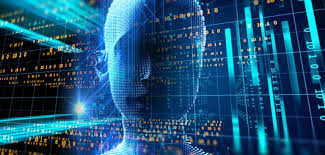 CONSIDERAÇÕES FINAIS/CONCLUSÃOTodo o texto em fonte Arial tamanho 12.É preciso utilizar esse modelo Word para submeter seu resumo ao evento. Parabéns por seu interesse em participar do evento e contribuir com a educação ambiental.AGRADECIMENTOS (se houver)Caso a pesquisa tenha tido apoio de alguma agência de fomento e/ou a contribuição de pessoas/comunidades para a realização do trabalho, é importante agradecer.REFERÊNCIASAtender as normativas da ABNT 6023/2018. Todos os autores citados no texto devem ser referenciados.Cor da fonteAutomático (preto)Formato do papelA4Tamanho da fonteFonte 10 para textos dentro de tabelas e figurasTamanho da fonteFonte 11 para textos ao longo do trabalhoEspaçamento entre linhasSimplesNumeração de páginaSem numeraçãoMargens da página2 cm; 2 cm; 2cm; 2 cmQuantidade de páginasDe 3 a 5 páginas